[1]設定はじめに、本マニュアルはシステム管理者が対象となります。CMS全体で共通の設定が行えます。1-1設定へのアクセス管理画面の上部メニュー「システム」＞「設定」をクリックします。設定一覧が表示されます。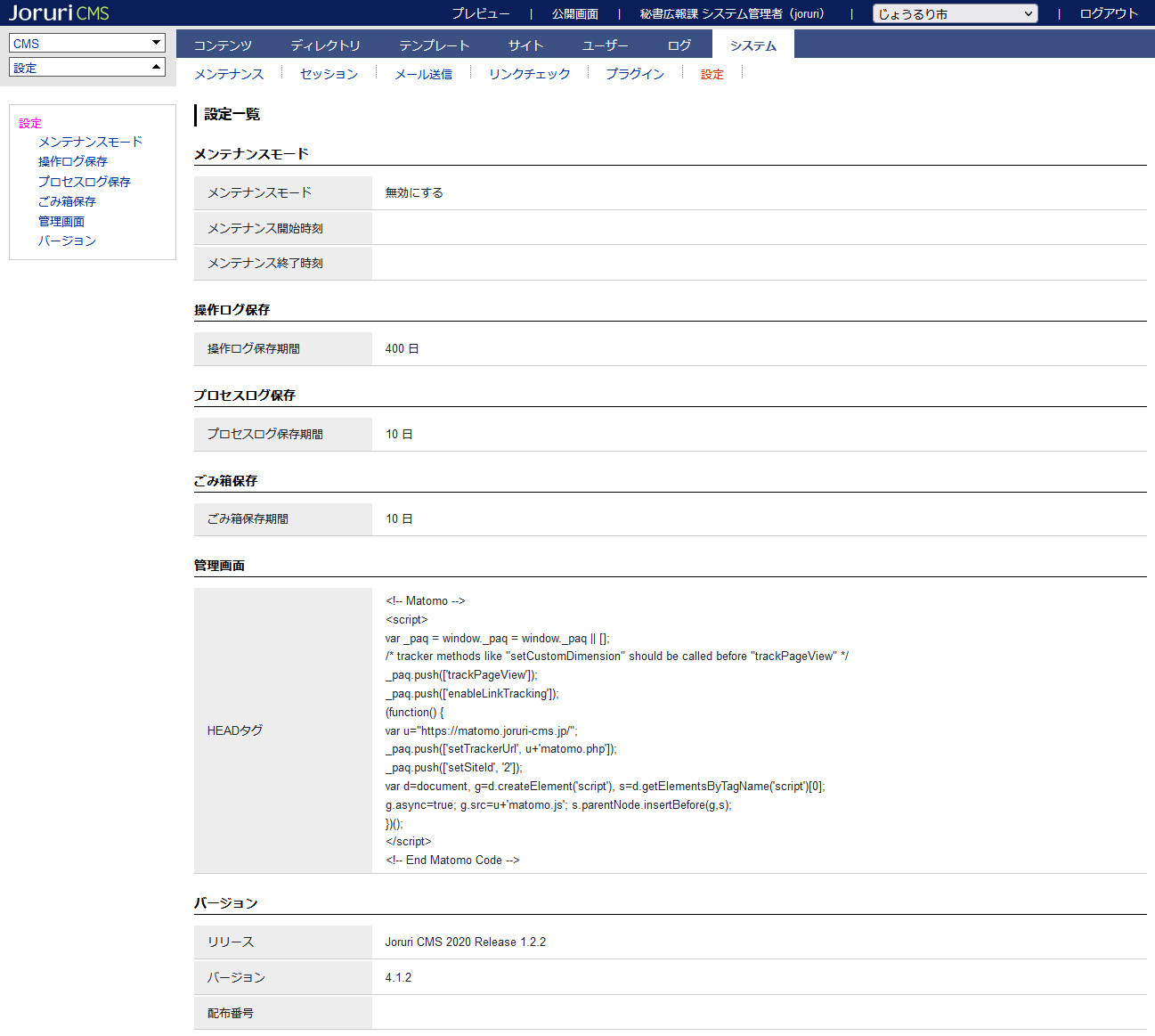 1-2メンテナンスモード左ツリーより「メンテナンスモード」をクリックします。内容を入力後、［登録］をクリックします。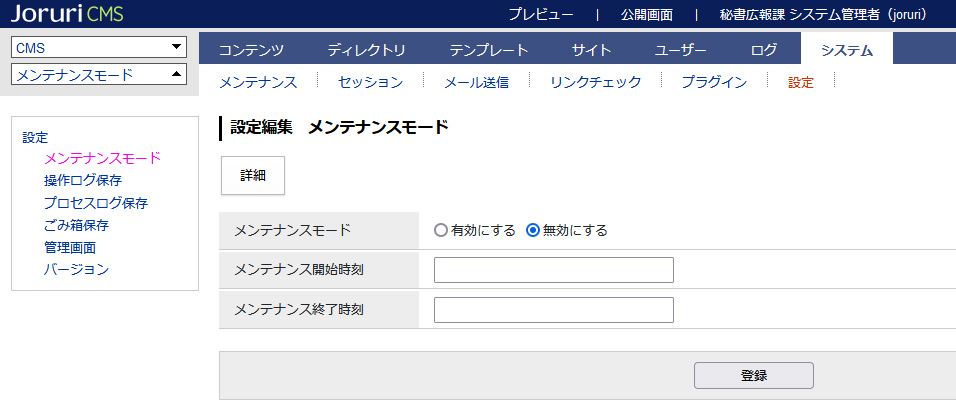 ログイン画面にメンテナンスの開始日時と終了日時が表示されます。メンテナンス中はシステム管理者以外ログインすることはできません。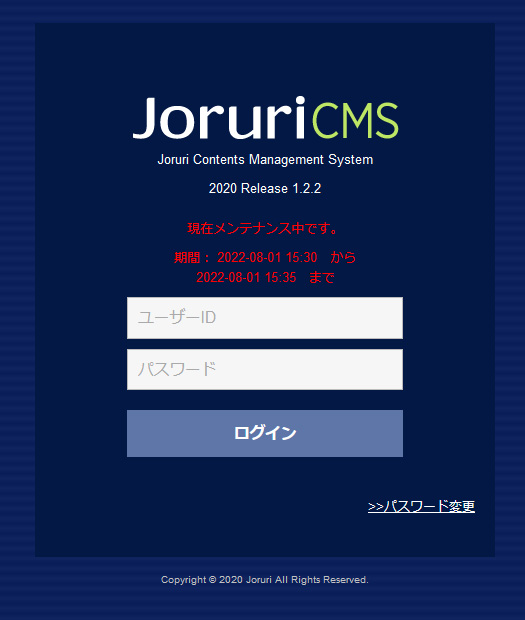 1-3操作ログ保存左ツリーより「操作ログ保存」をクリックします。操作ログ保存期間を設定後、［登録］をクリックします。デフォルトは400日となっています。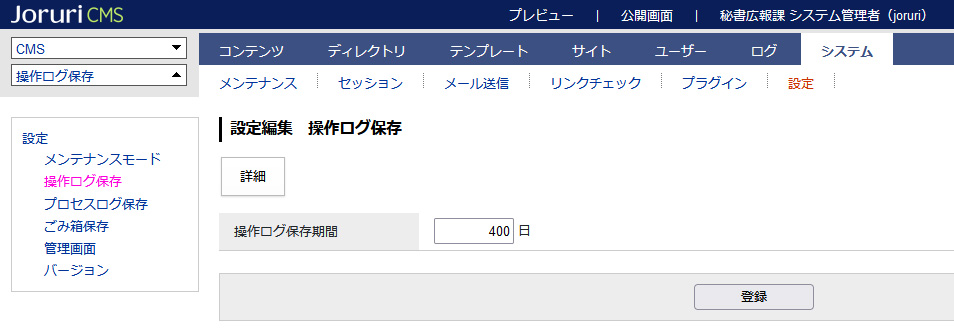 操作ログについては『「操作ログ」マニュアル』を参照してください。1-4プロセスログ保存左ツリーより「プロセスログ保存」をクリックします。プロセスログ保存期間を設定後、［登録］をクリックします。デフォルトは10日となっています。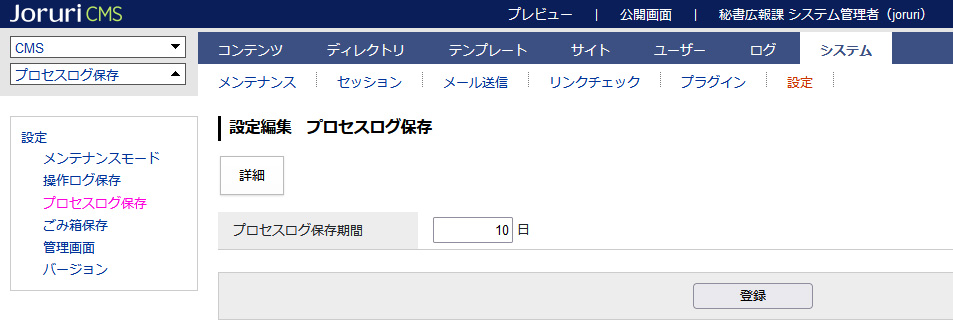 プロセスログについては『「プロセスログ」マニュアル』を参照してください。1-5ごみ箱保存左ツリーより「ごみ箱保存期間」をクリックします。ごみ箱保存期間を設定後、［登録］をクリックします。デフォルトは10日となっています。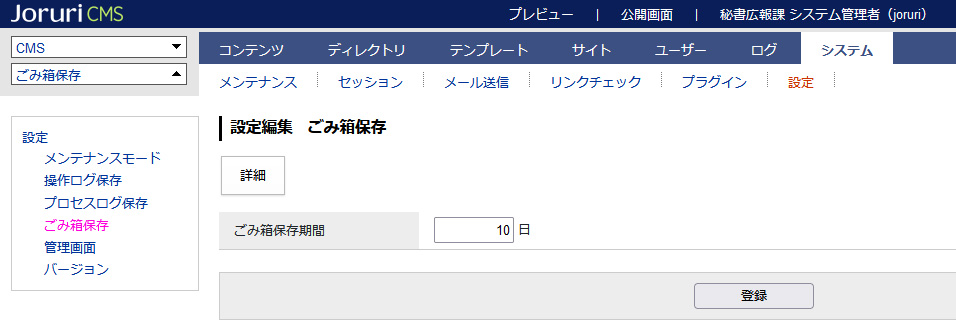 ごみ箱保存については『記事コンテンツマニュアル』を参照してください。1-6管理画面左ツリーより「管理画面」をクリックします。HEADタグを入力後、［登録］をクリックします。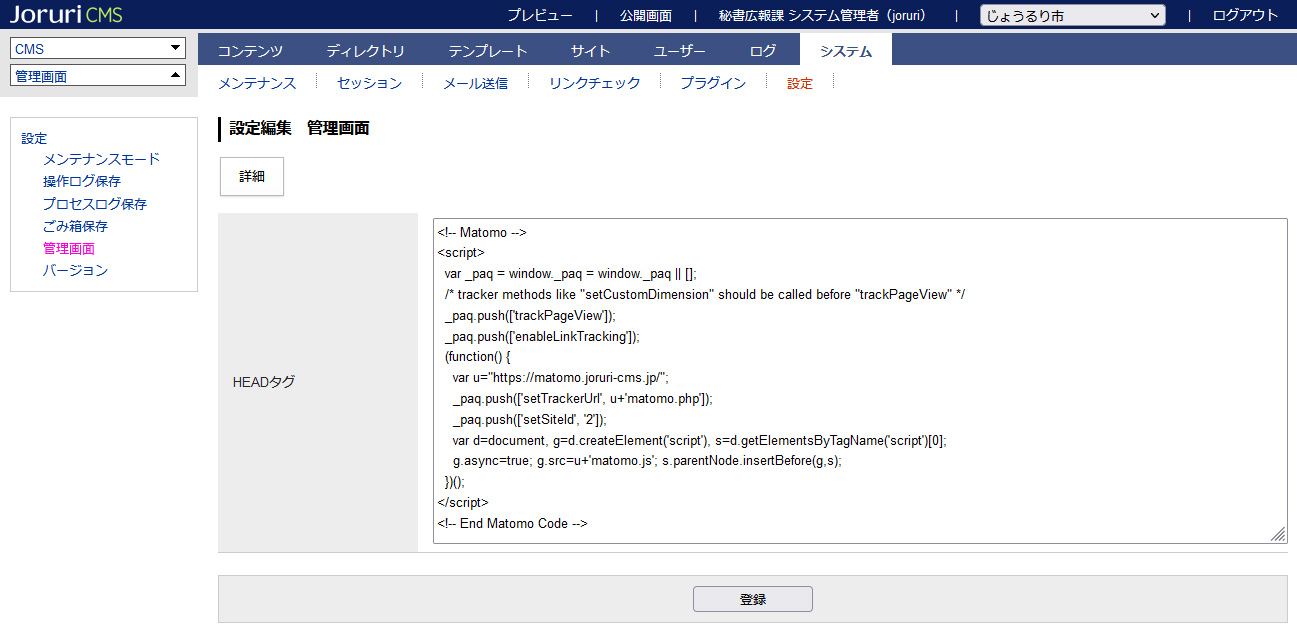 1-7バージョン左ツリーより「バージョン」をクリックします。Joruri CMSのバージョンを確認することができます。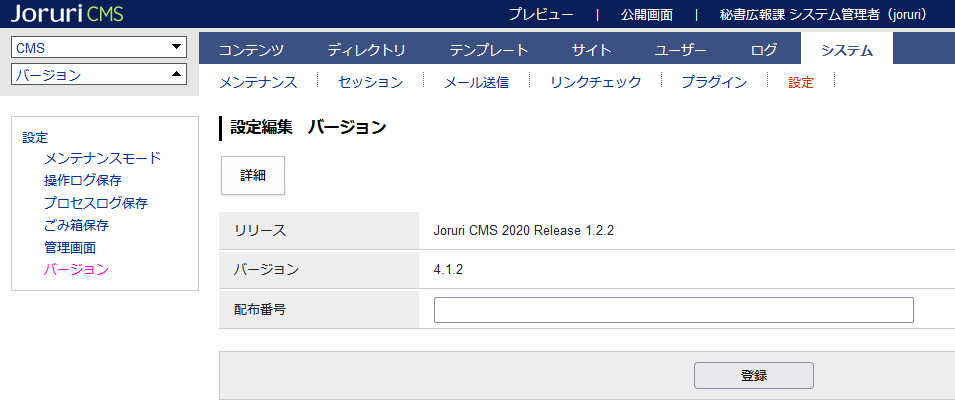 [1]メンテナンスモード「有効」「無効」を選択します。[2]メンテナンス開始時刻開始日時を設定します。[3]メンテナンス終了時刻終了日時を設定します。